D/Dª _________________________________________________________________, miembro de la comisión que juzga el concurso para la provisión de la plaza cuyos datos figuran a continuación,Una vez finalizada la primera prueba a los candidatos procede a realizar el informe razonado que incluye la puntuación de la primera prueba, ajustado a los criterios previamente establecidos por la comisión, valorando la adecuación del currículo del candidato al perfil de la plaza, su adaptación al tipo de tareas que ha de realizar, su proyecto docente y su proyecto investigador, todo ello relativo al candidato:Contenido del informe:En ___________________, a _____ de _________________ de 20___La firma será preferentemente electrónicaCONCURSO DE ACCESO APLAZAS DE LOS CUERPOS DE FUNCIONARIOS DOCENTES UNIVERSITARIOS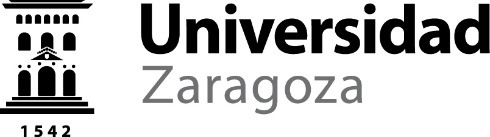 INFORME RAZONADODE VALORACIÓN 1ª PRUEBAPlazas de Profesor Titular UniversidadÁREA DE CONOCIMIENTOÁREA DE CONOCIMIENTOÁREA DE CONOCIMIENTONº PLAZADOTACIONESDOTACIONESCATEGORÍAFECHA CONVOCATORIA BOEDEPARTAMENTODEPARTAMENTODEPARTAMENTOCENTROCENTROCENTRONºApellidos y nombreEl/La miembro de la comisión(1)Fdo.: __________________________ 